I. DESCRIPTION OF THE APPLICANT - THE BENEFICIARYII. DETAILED DESCRIPTION OF THE DEVELOPMENT PROJECT PROPOSALName:Territorial Scope: Amount of Project Funding:3.1. Estimates the Activity Costs:4. Conformity:4.1. Objectives of the Project Proposal4.2. Conformity of the Project Proposal with the stated in the CALL FOR PROPOSALS priorities and areas of cooperation for development for (……………………………………). Contribution for the realization of the Agenda 2030 for the sustainable development and of the priority goals of the respective recipient state national strategy/ development program.4.3. Description of the Target Group5. Methodology and Organization5.1. Description of the ActivitiesPlease, fill in the table with details for each specific activity of your development project proposal.5.2. Methodology for Implementation of the Development Project Proposal5.2.1. Communication plan and Publicity in the Implementation of the Development Project Proposal 5.2.2. Organization and Management5.3. Duration of the Development Project5.4. Monitoring and Internal Evaluation when Implementing the Activities5.5. Performance Indicators5.6. Indicators for Evaluation of the Development Project5.7. Sustainability of the Development Project6. There are no circumstances under Art. 23, para. 3-8 of Decree No. 234 of the Council of Ministers of 01.08.2011 on the policy of the Republic of Bulgaria on participation in international development cooperation.Date and place:Names, contact details and signature of the applicant: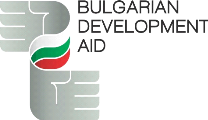 APPLICATION FORMName of the Development Project:Country Recipient: Region/province: Location:Duration: Planned Start of Implementation of the Development Project:(day/month/year)Planned End Date of Implementation of the Development Project: (day/month/year)Project Goals:Overall objective (s): Specific objectives: Description of the Target GroupTotal Value of the Development Project:……BGNFunding requested by the Development Aid of Bulgaria……%Full Name of the Applicant:Applicant’s Country of Origin:Date the Applicant’s organisation was established:Scope of Activity of the Applicant:Correspondence Address:Contact Person:Phone Number:E-mail Address:Name and Position of the Person authorized to sign the Grant Agreement:State (s)Region (s)LocationAddress of the Building / Premises, where activities will be carried outTotal Value of the ProjectAmount of Requested FundingPercentage (%) of the Requested Funding from the Total Cost of the ProjectType of Activity:Price per eachTotal BGNTotal EURPlease, add a separate row for each one of the activities.*In case total amount is in different currency than BGN, please fill in the amount in the relevant currency.* Please, fill in the amount from the third column in the equivalent amount in Euros here.Communication Plan(from 3% to 5% from the total value of the project but not exceeding 5 000 BGN)Expenditure for the preparation of an Independent Financial Audit of the completed projectTOTAL:4.1.1. Overall Goal4.1.2. Specific ObjectivesName of the Activity:Purpose of the Activity:Description and Justification of the Activity:Results:Executor of the Activity:Please, describe how the community will be informed publicly about the project implementation and its outcomes. Please, describe how the development project will be managed by your organizationDuration of the Development Project(days/months)Planned Start of the Implementation of the Development Project(day/month/year)Planned end of the Implementation of the Development Project(day/month/year)Please, describe briefly who and how will perform the internal monitoring and performance evaluation of the activity.RESULT INDICATORSRESULT INDICATORSIndicatorQuantity /pcs/………………………………………………..……………………………………………….